EK 1* … Şube Müdürlüğü** Risk düzeyi görevin ve belirlenen risklerin durumuna göre Yüksek, Orta veya Düşük olarak belirlenecektir.EK 2* Bu bölüme, … Şube Müdürlüğü yazılacaktır.** Bu bölüme … Şube Müdürü yazılacaktır.** Risk düzeyi görevin ve belirlenen risklerin durumuna göre Yüksek, Orta veya Düşük olarak belirlenecektir.HASSAS GÖREV TESPİT FORMUHASSAS GÖREV TESPİT FORMUHASSAS GÖREV TESPİT FORMUHASSAS GÖREV TESPİT FORMUHASSAS GÖREV TESPİT FORMUHASSAS GÖREV TESPİT FORMUHARCAMA BİRİMİ: ANK.ÜNV.H.F.ADALET M.Y.O. MÜDÜRLÜĞÜHARCAMA BİRİMİ: ANK.ÜNV.H.F.ADALET M.Y.O. MÜDÜRLÜĞÜHARCAMA BİRİMİ: ANK.ÜNV.H.F.ADALET M.Y.O. MÜDÜRLÜĞÜHARCAMA BİRİMİ: ANK.ÜNV.H.F.ADALET M.Y.O. MÜDÜRLÜĞÜHARCAMA BİRİMİ: ANK.ÜNV.H.F.ADALET M.Y.O. MÜDÜRLÜĞÜHARCAMA BİRİMİ: ANK.ÜNV.H.F.ADALET M.Y.O. MÜDÜRLÜĞÜALT BİRİM: MUHASEBE BİRİMİALT BİRİM: MUHASEBE BİRİMİALT BİRİM: MUHASEBE BİRİMİALT BİRİM: MUHASEBE BİRİMİALT BİRİM: MUHASEBE BİRİMİALT BİRİM: MUHASEBE BİRİMİSıra NoHizmetin/Görevin AdıRisklerRisk Düzeyi**Kontroller/ TedbirlerGörevi Yürütecek Personelde Aranacak Kriterler1Maaşların hazırlanmasında özlük haklarının zamanında temin edilmesiKişinin hak kaybı oluşur.YüksekTerfi, derece ve kademe ilerlemesi, iş riski ve özel hizmet tazminatı dil tazminatı gibi haklar doğru şekilde yararlandırılması personele KBS eğitimi verilmesiLisans mezunu olmalı, 657 ve 2547 sayılı Kanun ve sosyal haklarla ilgili mevzuatı bilmelidir.2Ödeme emri belgesi hazırlanmasıKamu Zararına sebebiyet verme riskiOrtaKontrollerin doğru yapılması (Devlet harcama belgeleri ve matbu formların doğru şekilde eklenmesi bütçe ödenek kontrolu, ekonomik kod,imzalar , kdv oranları, damga vergisi, gelir vergisi oranları, matrahlar doğru olduğu kontrol edilmelidir)Lisans mezunu, 657 Devlet Memurları Kanunu ve Devlet Harcama Belgeleri ile Kamu İhale Kanunu’nu iyi bilmelidir.3Maaş hazırlanmasında kesintilerin doğru ve eksiksiz yapılmasıİcra, Sendika, Kefalet, GSS, Sosyal Güvenlik Primlerinin doğru uygulanmamasıYüksekBirimler arasında koordinasyonun sağlanması (personel birimi ile görevlendirme kadro ve derece değişiklikleri gelen yazılar vb. mutemetliğe zamanında verilmelidir)Personelin lisans mezunu olması 657 ve 2547 sayılı Kanun ve sosyal haklarla ilgili mevzuatı bilmelidir.4Satınalma ve abonelik faturaların ödemesiPiyasa araştırması, rekabetin sağlanması, abonelik faturalarının gününde ödenmemesiOrtaÇalışanlara geniş araştırma ve görevlerinde uzmanlaşma fırsatı verilmelidir. (Sık sık görev değişikliğinden kaçınılmalıdır.) satınalma, ambar memuru, muayene komisyonu koordineli çalışmalıdır.En az lisans mezunu olmalı, 5Akademik ve idari personelin sosyal haklarının hazırlanması Ekders ücreti, mesai, doğum yardımı, giyecek yardımı gibi hakların zamanında verilmesiOrtaPuantajların, ders programı ve mesai saatleri ve görevlendirme yazışmalarının zamanında yapılmasıLisans mezunu olmalı, 657 ve 2547 sayılı Kanun ve sosyal haklarla ilgili mevzuatı bilmelidir.7Sosyal Güvenlik Kurumuna keseneklerin doğru ve zamanında eksiksiz gönderilmesiÖğrenci stajı ve personelin SGK primlerinin ödenmesiYüksek SGK Kanun ve Uygulamalarına dikkat ederek idari para cezası getirmemek.5434 sayılı ve 5510 sayılı Kanun ve mevzuatını bilmek ve uzmanlaşmak gereklidir. En az lisans mezunu olması faydalıdır.HAZIRLAYANEKREM KAYAHANMUHASEBE ŞEFİHAZIRLAYANEKREM KAYAHANMUHASEBE ŞEFİHAZIRLAYANEKREM KAYAHANMUHASEBE ŞEFİHAZIRLAYANEKREM KAYAHANMUHASEBE ŞEFİONAYLAYANYard. Doç. Dr. Hakan FURTUNYüksekokul MüdürüONAYLAYANYard. Doç. Dr. Hakan FURTUNYüksekokul MüdürüHASSAS GÖREV ENVANTERİHASSAS GÖREV ENVANTERİHASSAS GÖREV ENVANTERİHASSAS GÖREV ENVANTERİHASSAS GÖREV ENVANTERİHARCAMA BİRİMİ: ANK.ÜNV.H.F.ADALET M.Y.O. MÜDÜRLÜĞÜHARCAMA BİRİMİ: ANK.ÜNV.H.F.ADALET M.Y.O. MÜDÜRLÜĞÜHARCAMA BİRİMİ: ANK.ÜNV.H.F.ADALET M.Y.O. MÜDÜRLÜĞÜHARCAMA BİRİMİ: ANK.ÜNV.H.F.ADALET M.Y.O. MÜDÜRLÜĞÜHARCAMA BİRİMİ: ANK.ÜNV.H.F.ADALET M.Y.O. MÜDÜRLÜĞÜSıra NoHassas GörevlerGörevin Yürütüldüğü Birim*Sorumlu Birim Amiri**Görevin Yerine Getirilmemesinin Sonuçları1Maaşların hazırlanmasında özlük haklarının zamanında temin edilmesiMuhasebe BirimiYüksekokul SekreteriHak kaybı, maaş ödemelerinde eksik ödeme gerçekleşir.2Ödeme emri belgesi hazırlanması Muhasebe BirimiYüksekokul SekreteriKamu zararına sebebiyet verme riski.3Maaş hazırlanmasında kesintilerin doğru ve eksiksiz yapılmasıMuhasebe BirimiYüksekokul SekreteriKamu ve kişilerin zararı, hak kayıpları oluşturur.4Satınalma ve abonelik faturaların ödemesiMuhasebe BirimiYüksekokul SekreteriKamu ve kurum zararı5Akademik ve İdari personelin sosyal haklarının hazırlanması Muhasebe BirimiYüksekokul SekreteriHak Kaybı7Sosyal Güvenlik Kurumuna keseneklerin doğru ve zamanında eksiksiz gönderilmesiMuhasebe BirimiYüksekokul SekreteriKamu zararı ve kişi zararına sebebiyet verme ve buna bağlı idari para cezasıONAYLAYANYard. Doç. Dr. Hakan FURTUNYüksekokul MüdürüONAYLAYANYard. Doç. Dr. Hakan FURTUNYüksekokul MüdürüONAYLAYANYard. Doç. Dr. Hakan FURTUNYüksekokul MüdürüONAYLAYANYard. Doç. Dr. Hakan FURTUNYüksekokul MüdürüONAYLAYANYard. Doç. Dr. Hakan FURTUNYüksekokul Müdürü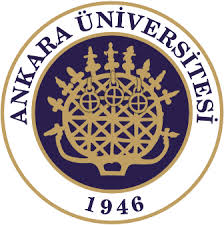 HASSAS GÖREV LİSTESİİlk Yayın Tarihi:../../2015HASSAS GÖREV LİSTESİGüncelleme Tarihi: -HASSAS GÖREV LİSTESİİçerik Revizyon No:HASSAS GÖREV LİSTESİSayfa No:  Birimi :  Ank.Ünv.H.F.Adalet M.Y.O. Müdürlüğü  Birimi :  Ank.Ünv.H.F.Adalet M.Y.O. Müdürlüğü  Birimi :  Ank.Ünv.H.F.Adalet M.Y.O. Müdürlüğü  Birimi :  Ank.Ünv.H.F.Adalet M.Y.O. Müdürlüğü  Birimi :  Ank.Ünv.H.F.Adalet M.Y.O. MüdürlüğüAlt Birimi :  Muhasebe BirimiAlt Birimi :  Muhasebe BirimiAlt Birimi :  Muhasebe BirimiAlt Birimi :  Muhasebe BirimiAlt Birimi :  Muhasebe BirimiHassas GörevlerHassas Görevi Olan Personel Ad-SoyadRisk Düzeyi**Görevin Yerine Getirilmeme SonucuProsedürü                                                                     ( Alınması Gereken Önlemler veya Kontroller)Maaşların hazırlanmasında özlük haklarının zamanında temin edilmesiŞef Ekrem KayahanOrtaHak Kaybı.Birimler arasında koordinasyonun sağlanması. (Personel Birimi ile) terfilerin zamanında verilmesi, doğum ve ölüm yardımı, sendika, icra gibi bilgilerin mutemetliğe zamanında teslim edilmesi gerekir.Ödeme emri belgesi hazırlanmasıŞef Ekrem KayahanOrtaKamu zararına sebebiyet verme riskiKontrollerin doğru yapılmasıMaaş hazırlanmasında kesintilerin doğru ve eksiksiz yapılmasıŞef Ekrem KayahanOrtaKamu ve kişi zararı, hak kayıpları Birimler arası koordinasyon ve  gecikme cezasına sebebiyet vermeme.Satınalma ve abonelik faturaların ödemesiŞef Ekrem KayahanOrtaKamu ve kişi zararıBirimler arası koordinasyonun sağlanmasıAkademik ve idari personelin sosyal haklarının hazırlanması Şef Ekrem KayahanOrtaHak kaybıPuantajların, ders programı ve  görevlendirme yazışmalarının zamanında yapılması, birimler arasın koordinasyonun sağlanmasıSosyal Güvenlik Kurumuna keseneklerin doğru ve zamanında eksiksiz gönderilmesiŞef Ekrem KayahanYüksekKamu zararı ve kişi zararına sebebiyet verme ve buna bağlı idari para cezası ile karşı karşıya kalmaSGK Kanun ve Uygulamalarına dikkat ederek idari para cezası getirmemek.                             Hazırlayan                                                                                                                                         Onaylayan             Adı – Soyadı / Görevi /İmza                                                                                                       Yard. Doç. Dr. Hakan FURTUN                                                                                                                                                                              Yüksekokul Müdürü                EKREM KAYAHAN                 MUHASEBE ŞEFİ